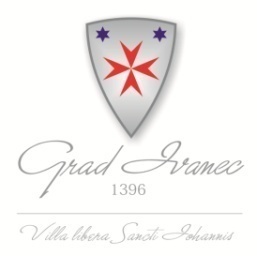 OBRAZAC ZA KOMENTIRANJEPOZIV JAVNOSTI ZA DOSTAVU MIŠLJENJA, PRIMJEDBI I PRIJEDLOGA O NACRTU PRIJEDLOGA ODLUKE O JAVNIM PRIZNANJIMA GRADA IVANCAPUTEM INTERNETSKOG SAVJETOVANJA SA ZAINTERESIRANOM JAVNOŠĆUPOZIV JAVNOSTI ZA DOSTAVU MIŠLJENJA, PRIMJEDBI I PRIJEDLOGA O NACRTU PRIJEDLOGA ODLUKE O JAVNIM PRIZNANJIMA GRADA IVANCAPUTEM INTERNETSKOG SAVJETOVANJA SA ZAINTERESIRANOM JAVNOŠĆURAZLOZI DONOŠENJA AKTAOdredbom članka 11. stavak 1. Zakona o lokalnoj i područnoj (regionalnoj) samoupravi („Narodne novine“ broj 33/01, 60/01 – vjerodostojno tumačenje, 129/05,  109/07, 125/08, 36/09, 150/11, 144/12, 19/13 – pročišćeni tekst, 137/15, 123/17, 98/19 i 144/20; dalje u tekstu: Zakon), propisano je da predstavničko tijelo općine, grada i županije može pojedinu osobu koja je zaslužna za općinu, grad, odnosno za županiju proglasiti počasnim građaninom. Stavkom 3. istoga članka Zakona propisano je da predstavničko tijelo može utvrditi i druga javna priznanja. Člancima od 7. do 9. Statuta Grada Ivanca („Službeni vjesnik Varaždinske županije” br. 21/09, 12/13, 23/13-pročišćeni tekst, 13/18, 8/20, 15/21 i 38/21–pročišćeni tekst), uređeno je poglavlje o javnim priznanjima Grada Ivanca, time da je odredbom članka 9. stavak 2. Statuta propisano da vrste javnih priznanja, uvjete za njihovo dodjeljivanje, njihov izgled i oblik, mjerila i postupak dodjele te tijela koja provode postupak i vrše dodjelu priznanja, kao i proglašenje pojedine osobe počasnim građaninom, uređuje posebnom odlukom Gradsko vijeće. Člankom 35. stavak 1. alineja 16. Statuta Grada Ivanca propisana je nadležnost Gradskog vijeća Grada Ivanca da donosi odluku o kriterijima, načinu i postupku za dodjelu javnih priznanja i dodjeljuje javna priznanja.Trenutno važeću Odluku o javnim priznanjima Grada Ivanca donijelo je Gradsko vijeće Grada Ivanca u travnju 2007. godine. Ova se odluka otad neznatno mijenjala 2008. i 2010. godine (usklađivanja sa Zakonom) te 2015. godine, kada je dopunjena odredbama o novim javnim priznanjima (Malom plaketom Grada Ivanca i Nagradom „Volonter godine“). Budući da se integralni tekst Odluke od 2007. godine u bitnome nije mijenjao, a da su u međuvremenu nastupile nove okolnosti u razvitku Grada Ivanca, ocijenjeno je poželjnim i opravdanim da se momenti koji su na bitan i jedinstven način obilježili povijest Ivanca , kao i oni koji su vezani uz njegov suvremeni pravac razvitka, na odgovarajući način verificiraju kroz nove nagrade koje bi se dodjeljivale dobitnicima javnih priznanja Grada Ivanca. Za nove nagrade uz javna priznanja Grada Ivanca predlažu se:Srebrna medalja s likom viteza ivanovca – ova nagrada dodjeljivala bi se samo uz najviša javna priznanja Grada Ivanca, a to su Počasni građanin i Grb Grada IvancaSrebrna medalja s likom rudara – ova nagrada dodjeljivala bi se dobitnicima Plakete Grada IvancaMedalja s likom rudara – ova nagrada dodjeljivala bi se dobitnicima Zahvalnica Grada Ivanca.CILJEVI PROVOĐENJA SAVJETOVANJACilj provođenja savjetovanja sa zainteresiranom javnošću je upoznavanje javnosti s nacrtom prijedloga Odluke o javnim priznanjima Grada Ivanca te eventualno prihvaćanje zakonitih i stručno utemeljenih mišljenja, primjedbi i prijedloga. ROK ZA PODNOŠENJE MIŠLJENJA, PRIMJEDBI I PRIJEDLOGAOd  06. ožujka 2023. godine do 15. ožujka 2023. godineOBRAZLOŽENJE SKRAĆENOG TRAJANJA SAVJETOVANJAOdlukom o javnim priznanjima Grada Ivanca propisuje se dodjela javnih priznanja na svečanosti u povodu obilježavanja Dana grada Ivanca i blagdana sv. Ivana Krstitelja, 24. lipnja. Obzirom je temeljem predmetne Odluke potrebno imenovati novo Povjerenstvo za dodjelu javnih priznanja, da Povjerenstvo mora pravovremeno uputiti javni poziv za dostavu prijedloga za predlaganje kandidata, da se ovlaštenim predlagateljima mora omogućiti da se upoznaju s tekstom Javnog poziva i dati dovoljno vremena za izradu prijedloga, da Povjerenstvo mora održati sjednicu na kojoj će razmotriti sve pristigle prijedloge, utvrditi prijedlog Odluke o dodjeli javnih priznanja te nakon toga  Gradsko vijeće mora predmetnu Odluku donijeti te da sam postupak nabave i izrade javnih priznanja također traje određeno vrijeme, u slučaju trajanja savjetovanja od 30 dana  bila bi dovedena u pitanje provedba same Odluke o dodjeli javnih priznanja.ADRESA I NAČIN PODNOŠENJA MIŠLJENJA, PRIMJEDBI I PRIJEDLOGAPisane primjedbe na nacrt prijedloga Odluke o javnim priznanjima Grada Ivanca, dostavljaju se na zadanom obrascu (u prilogu) i to elektroničkom poštom na e-mail: ljiljana.risek@ivanec.hrSukladno odredbama članka 11. Zakona o pravu na pristup informacijama („Narodne novine“ broj 25/13, 85/15 i 69/22) nakon provedenog savjetovanja sa zainteresiranom javnošću, nositelj izrade akta dužan je o prihvaćenim/neprihvaćenim primjedbama i prijedlozima obavijestiti zainteresiranu javnost putem svoje web stranice na kojoj će objaviti Izvješće o provedenom savjetovanju sa zainteresiranom javnošću.Sukladno odredbama članka 11. Zakona o pravu na pristup informacijama („Narodne novine“ broj 25/13, 85/15 i 69/22) nakon provedenog savjetovanja sa zainteresiranom javnošću, nositelj izrade akta dužan je o prihvaćenim/neprihvaćenim primjedbama i prijedlozima obavijestiti zainteresiranu javnost putem svoje web stranice na kojoj će objaviti Izvješće o provedenom savjetovanju sa zainteresiranom javnošću.Datum Citirani dio teksta (molimo obavezno točku Odluke)Prijedlog izmjeneObrazloženjeOstale napomene1.2.3.